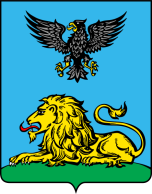 ПАМЯТКАпоступающему на государственную гражданскую службу Белгородской области Белгород, 2015СодержаниеВведениеГосударственная гражданская служба Белгородской области - составная часть государственной гражданской службы Российской Федерации, представляющая собой профессиональную служебную деятельность граждан Российской Федерации на должностях государственной гражданской службы Белгородской области (далее - должности государственной гражданской службы) по обеспечению исполнения полномочий государственных органов и лиц, замещающих государственные должности Белгородской области (включая нахождение в кадровом резерве). Поступление на госслужбуОсновные требования при поступлении на государственную гражданскую службу, установленные федеральным законодательством (Федеральный закон от 27.07.2004 года № 79-ФЗ «О государственной гражданской службе Российской Федерации»): наличие гражданства Российской Федерации;достижение возраста 18 лет;владение государственным языком Российской Федерации;соответствие квалификационным требованиям, установленным законодательством о государственной гражданской службе.Поступление гражданина Российской Федерации на гражданскую службу или замещение гражданским служащим другой должности гражданской службы осуществляется по результатам конкурса.Конкурс на замещение вакантной должности гражданской службы заключается в оценке профессионального уровня претендентов на замещение должности гражданской службы, их соответствия установленным квалификационным требованиям к должности гражданской службы.Ограничения, связанные с гражданской службой(Статья 16 Федерального закона от 27.07.2004 года № 79-ФЗ «О государственной гражданской службе Российской Федерации»)Гражданин не может быть принят на гражданскую службу, а гражданский служащий не может находиться на гражданской службе в случае:- признания его недееспособным или ограниченно дееспособным решением суда, вступившим в законную силу;- осуждения его к наказанию, исключающему возможность исполнения должностных обязанностей по должности государственной службы (гражданской службы), по приговору суда, вступившему в законную силу, а также в случае наличия не снятой или не погашенной в установленном федеральным законом порядке судимости;- отказа от прохождения процедуры оформления допуска к сведениям, составляющим государственную и иную охраняемую федеральным законом тайну, если исполнение должностных обязанностей по должности гражданской службы, на замещение которой претендует гражданин, или по замещаемой гражданским служащим должности гражданской службы связано с использованием таких сведений;- наличия заболевания, препятствующего поступлению на гражданскую службу или ее прохождению и подтвержденного заключением медицинской организации. Порядок прохождения диспансеризации, перечень таких заболеваний и форма заключения медицинской организации устанавливаются уполномоченным Правительством Российской Федерации федеральным органом исполнительной власти;- близкого родства или свойства (родители, супруги, дети, братья, сестры, а также братья, сестры, родители, дети супругов и супруги детей) с гражданским служащим, если замещение должности гражданской службы связано с непосредственной подчиненностью или подконтрольностью одного из них другому;- выхода из гражданства Российской Федерации или приобретения гражданства другого государства;- наличия гражданства другого государства (других государств), если иное не предусмотрено международным договором Российской Федерации;- представления подложных документов или заведомо ложных сведений при поступлении на гражданскую службу;- непредставления установленных настоящим Федеральным законом сведений или представления заведомо ложных сведений о доходах, об имуществе и обязательствах имущественного характера при поступлении на гражданскую службу;- утраты представителем нанимателя доверия к гражданскому служащему в случаях несоблюдения ограничений и запретов, требований о предотвращении или об урегулировании конфликта интересов и неисполнения обязанностей, установленных в целях противодействия коррупции настоящим Федеральным законом, Федеральным законом от 25 декабря 2008 года № 273-ФЗ «О противодействии коррупции» и другими федеральными законами;- признания его не прошедшим военную службу по призыву, не имея на то законных оснований, в соответствии с заключением призывной комиссии (за исключением граждан, прошедших военную службу по контракту).Иные ограничения, связанные с поступлением на гражданскую службу и ее прохождением, за исключением ограничений, указанных в части 1 настоящей статьи, устанавливаются федеральными законами.Ответственность за несоблюдение ограничений, устанавливается Федеральным законом от 27.07.2004 года № 79-ФЗ «О государственной гражданской службе Российской Федерации» и другими федеральными законами.Запреты, связанные с гражданской службой(Статья 17 Федерального закона от 27.07.2004 года № 79-ФЗ «О государственной гражданской службе Российской Федерации»)В связи с прохождением гражданской службы гражданскому служащему запрещается:- замещать должность гражданской службы в случае:а) избрания или назначения на государственную должность, за исключением случая, установленного частью второй статьи 6 Федерального конституционного закона от 17 декабря 1997 года № 2-ФКЗ «О Правительстве Российской Федерации»;б) избрания на выборную должность в органе местного самоуправления;в) избрания на оплачиваемую выборную должность в органе профессионального союза, в том числе в выборном органе первичной профсоюзной организации, созданной в государственном органе;- заниматься предпринимательской деятельностью лично или через доверенных лиц, а также участвовать в управлении хозяйствующим субъектом (за исключением жилищного, жилищно-строительного, гаражного кооперативов, садоводческого, огороднического, дачного потребительских кооперативов, товарищества собственников недвижимости и профсоюза, зарегистрированного в установленном порядке), если иное не предусмотрено федеральными законами или если в порядке, установленном нормативным правовым актом Российской Федерации или субъекта Российской Федерации в соответствии с федеральными законами или законами субъекта Российской Федерации, ему не поручено участвовать в управлении этой организацией;- приобретать в случаях, установленных федеральным законом, ценные бумаги, по которым может быть получен доход;- быть поверенным или представителем по делам третьих лиц в государственном органе, в котором он замещает должность гражданской службы, если иное не предусмотрено настоящим Федеральным законом и другими федеральными законами;- получать в связи с исполнением должностных обязанностей вознаграждения от физических и юридических лиц (подарки, денежное вознаграждение, ссуды, услуги, оплату развлечений, отдыха, транспортных расходов и иные вознаграждения). Подарки, полученные гражданским служащим в связи с протокольными мероприятиями, со служебными командировками и с другими официальными мероприятиями, признаются соответственно федеральной собственностью и собственностью субъекта Российской Федерации и передаются гражданским служащим по акту в государственный орган, в котором он замещает должность гражданской службы, за исключением случаев, установленных Гражданским кодексом Российской Федерации. Гражданский служащий, сдавший подарок, полученный им в связи с протокольным мероприятием, служебной командировкой или другим официальным мероприятием, может его выкупить в порядке, устанавливаемом нормативными правовыми актами Российской Федерации;- выезжать в связи с исполнением должностных обязанностей за пределы территории Российской Федерации за счет средств физических и юридических лиц, за исключением служебных командировок, осуществляемых в соответствии с законодательством Российской Федерации, по договоренности государственных органов Российской Федерации, государственных органов субъектов Российской Федерации или муниципальных органов с государственными или муниципальными органами иностранных государств, международными или иностранными организациями;- использовать в целях, не связанных с исполнением должностных обязанностей, средства материально-технического и иного обеспечения, другое государственное имущество, а также передавать их другим лицам;- разглашать или использовать в целях, не связанных с гражданской службой, сведения, отнесенные в соответствии с федеральным законом к сведениям конфиденциального характера, или служебную информацию, ставшие ему известными в связи с исполнением должностных обязанностей;- допускать публичные высказывания, суждения и оценки, в том числе в средствах массовой информации, в отношении деятельности государственных органов, их руководителей, включая решения вышестоящего государственного органа либо государственного органа, в котором гражданский служащий замещает должность гражданской службы, если это не входит в его должностные обязанности;- принимать без письменного разрешения представителя нанимателя награды, почетные и специальные звания (за исключением научных) иностранных государств, международных организаций, а также политических партий, других общественных объединений и религиозных объединений, если в его должностные обязанности входит взаимодействие с указанными организациями и объединениями;- использовать преимущества должностного положения для предвыборной агитации, а также для агитации по вопросам референдума;- использовать должностные полномочия в интересах политических партий, других общественных объединений, религиозных объединений и иных организаций, а также публично выражать отношение к указанным объединениям и организациям в качестве гражданского служащего, если это не входит в его должностные обязанности;- создавать в государственных органах структуры политических партий, других общественных объединений (за исключением профессиональных союзов, ветеранских и иных органов общественной самодеятельности) и религиозных объединений или способствовать созданию указанных структур;- прекращать исполнение должностных обязанностей в целях урегулирования служебного спора;- входить в состав органов управления, попечительских или наблюдательных советов, иных органов иностранных некоммерческих неправительственных организаций и действующих на территории Российской Федерации их структурных подразделений, если иное не предусмотрено международным договором Российской Федерации или законодательством Российской Федерации;- заниматься без письменного разрешения представителя нанимателя оплачиваемой деятельностью, финансируемой исключительно за счет средств иностранных государств, международных и иностранных организаций, иностранных граждан и лиц без гражданства, если иное не предусмотрено международным договором Российской Федерации или законодательством Российской Федерации. Гражданскому служащему, его супруге (супругу) и несовершеннолетним детям запрещается открывать и иметь счета (вклады), хранить наличные денежные средства и ценности в иностранных банках, расположенных за пределами территории Российской Федерации, владеть и (или) пользоваться иностранными финансовыми инструментами в случаях, предусмотренных Федеральным законом «О запрете отдельным категориям лиц открывать и иметь счета (вклады), хранить наличные денежные средства и ценности в иностранных банках, расположенных за пределами территории Российской Федерации, владеть и (или) пользоваться иностранными финансовыми инструментами».В случае, если владение гражданским служащим ценными бумагами, акциями (долями участия, паями в уставных (складочных) капиталах организаций) приводит или может привести к конфликту интересов, гражданский служащий обязан передать принадлежащие ему ценные бумаги, акции (доли участия, паи в уставных (складочных) капиталах организаций) в доверительное управление в соответствии с гражданским законодательством Российской Федерации.Гражданин после увольнения с гражданской службы не вправе разглашать или использовать в интересах организаций либо физических лиц сведения конфиденциального характера или служебную информацию, ставшие ему известными в связи с исполнением должностных обязанностей.Гражданин, замещавший должность гражданской службы, включенную в перечень должностей, установленный нормативными правовыми актами Российской Федерации, в течение двух лет после увольнения с гражданской службы не вправе без согласия соответствующей комиссии по соблюдению требований к служебному поведению государственных гражданских служащих и урегулированию конфликтов интересов замещать на условиях трудового договора должности в организации и (или) выполнять в данной организации работу (оказывать данной организации услуги) на условиях гражданско-правового договора (гражданско-правовых договоров) в случаях, предусмотренных федеральными законами, если отдельные функции государственного управления данной организацией входили в должностные (служебные) обязанности гражданского служащего. Согласие соответствующей комиссии по соблюдению требований к служебному поведению гражданских служащих и урегулированию конфликтов интересов дается в порядке, устанавливаемом нормативными правовыми актами Российской Федерации.Ответственность за несоблюдение запретов, предусмотренных настоящей статьей, устанавливается Федеральным законом от 27.07.2004 года № 79-ФЗ «О государственной гражданской службе Российской Федерации» и другими федеральными законами.Требования к служебному поведению гражданского служащего(Статья 18 Федерального закона от 27.07.2004 года № 79-ФЗ «О государственной гражданской службе Российской Федерации»)Гражданский служащий обязан:- исполнять должностные обязанности добросовестно, на высоком профессиональном уровне;- исходить из того, что признание, соблюдение и защита прав и свобод человека и гражданина определяют смысл и содержание его профессиональной служебной деятельности;- осуществлять профессиональную служебную деятельность в рамках установленной законодательством Российской Федерации компетенции государственного органа;- обеспечивать равное, беспристрастное отношение ко всем физическим и юридическим лицам, не оказывать предпочтение каким-либо общественным или религиозным объединениям, профессиональным или социальным группам, гражданам и организациям и не допускать предвзятости в отношении таких объединений, групп, граждан и организаций;- не совершать действия, связанные с влиянием каких-либо личных, имущественных (финансовых) и иных интересов, препятствующих добросовестному исполнению должностных обязанностей;- соблюдать ограничения, установленные Федеральным законом от 27.07.2004 года № 79-ФЗ «О государственной гражданской службе Российской Федерации» и другими федеральными законами для гражданских служащих;- соблюдать нейтральность, исключающую возможность влияния на свою профессиональную служебную деятельность решений политических партий, других общественных объединений, религиозных объединений и иных организаций;- не совершать поступки, порочащие его честь и достоинство;- проявлять корректность в обращении с гражданами;- проявлять уважение к нравственным обычаям и традициям народов Российской Федерации;- учитывать культурные и иные особенности различных этнических и социальных групп, а также конфессий;- способствовать межнациональному и межконфессиональному согласию;- не допускать конфликтных ситуаций, способных нанести ущерб его репутации или авторитету государственного органа;- соблюдать установленные правила публичных выступлений и предоставления служебной информации.Гражданский служащий, замещающий должность гражданской службы категории «руководители», обязан не допускать случаи принуждения гражданских служащих к участию в деятельности политических партий, других общественных объединений и религиозных объединений.Урегулирование конфликта интересов на гражданской службе(Статья 19 Федерального закона от 27.07.2004 года № 79-ФЗ «О государственной гражданской службе Российской Федерации»)Конфликт интересов - ситуация, при которой личная заинтересованность гражданского служащего влияет или может повлиять на объективное исполнение им должностных обязанностей и при которой возникает или может возникнуть противоречие между личной заинтересованностью гражданского служащего и законными интересами граждан, организаций, общества, субъекта Российской Федерации или Российской Федерации, способное привести к причинению вреда этим законным интересам граждан, организаций, общества, субъекта Российской Федерации или Российской Федерации.Случаи возникновения у гражданского служащего личной заинтересованности, которая приводит или может привести к конфликту интересов, предотвращаются в целях недопущения причинения вреда законным интересам граждан, организаций, общества, субъекта Российской Федерации или Российской Федерации.Под личной заинтересованностью гражданского служащего, которая влияет или может повлиять на объективное исполнение им должностных обязанностей, понимается возможность получения гражданским служащим при исполнении должностных обязанностей доходов (неосновательного обогащения) в денежной либо натуральной форме, доходов в виде материальной выгоды непосредственно для гражданского служащего, членов его семьи или лиц, указанных в пункте 5 части 1 статьи 16 настоящего Федерального закона, а также для граждан или организаций, с которыми гражданский служащий связан финансовыми или иными обязательствами. В случае возникновения у гражданского служащего личной заинтересованности, которая приводит или может привести к конфликту интересов, гражданский служащий обязан проинформировать об этом представителя нанимателя в письменной форме.Предотвращение или урегулирование конфликта интересов может состоять в изменении должностного или служебного положения гражданского служащего, являющегося стороной конфликта интересов, вплоть до его отстранения от исполнения должностных (служебных) обязанностей в установленном порядке и (или) в его отказе от выгоды, явившейся причиной возникновения конфликта интересов.Непринятие гражданским служащим, являющимся стороной конфликта интересов, мер по предотвращению или урегулированию конфликта интересов является правонарушением, влекущим увольнение гражданского служащего с гражданской службы.Представитель нанимателя, которому стало известно о возникновении у гражданского служащего личной заинтересованности, которая приводит или может привести к конфликту интересов, обязан принять меры по предотвращению или урегулированию конфликта интересов, вплоть до отстранения гражданского служащего, являющегося стороной конфликта интересов, от замещаемой должности гражданской службы в порядке, установленном настоящим Федеральным законом.Непринятие гражданским служащим, являющимся представителем нанимателя, которому стало известно о возникновении у подчиненного ему гражданского служащего личной заинтересованности, которая приводит или может привести к конфликту интересов, мер по предотвращению или урегулированию конфликта интересов является правонарушением, влекущим увольнение гражданского служащего, являющегося представителем нанимателя, с гражданской службы.Для соблюдения требований к служебному поведению гражданских служащих и урегулирования конфликтов интересов в государственном органе, федеральном государственном органе по управлению государственной службой и государственном органе субъекта Российской Федерации по управлению государственной службой (далее - орган по управлению государственной службой) образуются комиссии по соблюдению требований к служебному поведению гражданских служащих и урегулированию конфликтов интересов (далее - комиссия по урегулированию конфликтов интересов).Комиссия по урегулированию конфликтов интересов образуется правовым актом государственного органа в порядке, определяемом Президентом Российской Федерации.Комиссии по урегулированию конфликтов интересов формируются таким образом, чтобы была исключена возможность возникновения конфликтов интересов, которые могли бы повлиять на принимаемые комиссиями решения.Положение о комиссиях по соблюдению требований к служебному поведению федеральных государственных служащих и урегулированию конфликтов интересов утверждается в порядке, определяемом Президентом Российской Федерации.Уведомление гражданским служащими представителя нанимателя об иной оплачиваемой работе(Часть 2 статья 14 Федерального закона от 27.07.2004 года № 79-ФЗ «О государственной гражданской службе Российской Федерации»)Гражданский служащий вправе с предварительным уведомлением представителя нанимателя выполнять иную оплачиваемую работу, если это не повлечет за собой конфликт интересов.Служащий вправе выполнять иную оплачиваемую работу при условии предварительного уведомления представителя нанимателя. К иной оплачиваемой работе относится работа, связанная с трудовыми отношениями (на основании трудового договора) и с гражданско-трудовыми отношениями (авторский договор, договор возмездного оказания услуг и т.п.). Уведомление представителя нанимателя необходимо осуществить до заключения трудового или гражданско-правового договора.Представление сведений о доходах, об имуществе и обязательствах имущественного характера(Статья 20 Федерального закона от 27.07.2004 года № 79-ФЗ «О государственной гражданской службе Российской Федерации»)С 1 января 2015 года вступил в силу Федеральный закон от 22 декабря 2014 года № 431-ФЗ «О внесении изменений в отдельные законодательные акты РФ по вопросам противодействия коррупции», данным законом установлена обязанность каждого гражданина, претендующего на замещение должности гражданской службы, независимо от включения должности в соответствующий перечень, представлять сведения о своих доходах, об имуществе и обязательствах имущественного характера, а также о доходах, об имуществе и обязательствах имущественного характера членов своей семьи.Сведения о своих доходах, об имуществе и обязательствах имущественного характера, а также о доходах, об имуществе и обязательствах имущественного характера членов своей семьи представителю нанимателя представляют:1) гражданин, претендующий на замещение должности гражданской службы, - при поступлении на службу;2) гражданский служащий, замещающий должность гражданской службы, включенную в перечень, установленный нормативными правовыми актами Российской Федерации, - ежегодно не позднее срока, установленного нормативными правовыми актами Российской Федерации.Положение о представлении гражданским служащим, замещающим должность гражданской службы, включенную в перечень, установленный нормативными правовыми актами Российской Федерации, сведений о доходах, об имуществе и обязательствах имущественного характера гражданского служащего и членов его семьи утверждается соответственно актом Президента Российской Федерации или нормативным правовым актом субъекта Российской Федерации с учетом требований настоящей статьи.Сведения о доходах, об имуществе и обязательствах имущественного характера, представляемые гражданским служащим в соответствии с настоящей статьей, являются сведениями конфиденциального характера, если федеральным законом они не отнесены к сведениям, составляющим государственную тайну.Не допускается использование сведений о доходах, об имуществе и обязательствах имущественного характера гражданского служащего и членов его семьи для установления или определения платежеспособности гражданского служащего и платежеспособности членов его семьи, для сбора в прямой или косвенной форме пожертвований (взносов) в фонды общественных или религиозных объединений, иных организаций, а также в пользу физических лиц.Лица, виновные в разглашении сведений о доходах, об имуществе и обязательствах имущественного характера гражданского служащего и членов его семьи или в использовании этих сведений в целях, не предусмотренных федеральными законами, несут ответственность в соответствии с настоящим Федеральным законом и другими федеральными законами.Проверка достоверности и полноты сведений о доходах, об имуществе и обязательствах имущественного характера гражданского служащего, замещающего должность гражданской службы, включенную в перечень, установленный нормативными правовыми актами Российской Федерации, и членов его семьи осуществляется в порядке, установленном Федеральным законом «О противодействии коррупции» и иными нормативными правовыми актами Российской Федерации.Непредставление гражданским служащим сведений о своих доходах, об имуществе и обязательствах имущественного характера, а также о доходах, об имуществе и обязательствах имущественного характера членов своей семьи в случае, если представление таких сведений обязательно, либо представление заведомо недостоверных или неполных сведений является правонарушением, влекущим увольнение гражданского служащего с гражданской службы.Под членами семьи гражданского служащего в настоящей статье понимаются супруг (супруга) и несовершеннолетние дети.Представление сведений о расходах(Статья 20.1 Федерального закона от 27.07.2004 года № 79-ФЗ «О государственной гражданской службе Российской Федерации»)Гражданский служащий, замещающий должность гражданской службы, включенную в перечень, установленный соответствующим нормативным правовым актом Российской Федерации, обязан представлять представителю нанимателя сведения о своих расходах, а также о расходах членов своей семьи в порядке, установленном федеральным законом и иными нормативными правовыми актами Российской Федерации.Контроль за соответствием расходов гражданского служащего и членов его семьи их доходам осуществляется в порядке, установленном Федеральным законом от 25 декабря 2008 года № 273-ФЗ № «О противодействии коррупции» и Федеральным законом «О контроле за соответствием расходов лиц, замещающих государственные должности, и иных лиц их доходам», нормативными правовыми актами Президента Российской Федерации и иными нормативными правовыми актами Российской Федерации.Непредставление гражданским служащим или представление им неполных или недостоверных сведений о своих доходах, расходах, об имуществе и обязательствах имущественного характера либо непредставление или представление заведомо неполных или недостоверных сведений о доходах, расходах, об имуществе и обязательствах имущественного характера членов своей семьи в случае, если представление таких сведений обязательно, является правонарушением, влекущим увольнение гражданского служащего с гражданской службы. Ответственность за несоблюдение предусмотренных ограничений и запретовЛица, виновные в нарушении законодательства Российской Федерации о государственной гражданской службе Российской Федерации, привлекаются к ответственности в порядке, установленном Федеральным законом № 79-ФЗ и другими федеральными законами (статья 68 Федерального закона № 79-ФЗ).Уголовная ответственность за преступления коррупционной направленностиНормативным правовым актом, устанавливающим уголовную ответственность, является Уголовный кодекс Российской Федерации.         Перечень коррупционных преступлений Уголовным кодексом Российской Федерации  прямо не устанавливается.К преступлениям коррупционной направленности относятся противоправные деяния связанные с злоупотреблением служебным положением, дачей взятки, получением взятки, злоупотреблением полномочиями, коммерческий подкуп либо иным незаконным использованием физическим лицом своего должностного положения вопреки законным интересам общества и государства в целях получения выгоды в виде денег, ценностей, иного имущества или услуг имущественного характера, иных имущественных прав для себя или для третьих лиц либо незаконное предоставление такой выгоды указанному лицу другими физическими лицами, а также совершение вышеуказанных деяний от имени или в интересах юридического лица.В соответствии с Указанием Генпрокуратуры России № 52-11 и МВД России № 2 от 15.02.2012 «О введении в действие перечней статей Уголовного кодекса Российской Федерации, используемых при формировании статистической отчетности», к преступлениям коррупционной направленности относятся:Мошенничество (статья 159)Присвоение или растрата (статья 160)Коммерческий подкуп (статья 204)Злоупотребление должностными полномочиями (статья 285)Нецелевое расходование бюджетных средств (статья 285.1)Нецелевое расходование средств государственных внебюджетных фондов 
(статья 285.2)Внесение в единые государственные реестры заведомо недостоверных сведений  (статья 285.3)Превышение должностных полномочий  (статья 286)Незаконное участие в предпринимательской деятельности  (статья 289)Получение взятки  (статья 290)Дача взятки  (статья 291)Посредничество во взяточничестве  (статья 291.1)Служебный подлог  (статья 292)Провокация взятки либо коммерческого подкупа  (статья 304)Подкуп или принуждение к даче показаний или уклонению от дачи показаний либо к неправильному переводу  (статья 309) и другие.За преступления коррупционной направленности Уголовным кодексом Российской Федерации предусмотрены следующие виды наказаний:штраф;лишение права занимать определенные должности или заниматься определенной деятельностью;обязательные работы;исправительные работы;принудительные работы;ограничение свободы;лишение свободы на определенный срок.Административная ответственность за коррупционные правонарушенияНормативным правовым актом, устанавливающим административную ответственность, является Кодекс Российской Федерации об административных правонарушениях.Кодекс Российской Федерации об административных правонарушениях содержит более 20 составов административных правонарушений коррупционного характера, среди которых можно выделить такие, как: статья 5.16 «Подкуп избирателей, участников референдума либо осуществление в период избирательной кампании, кампании референдума благотворительной деятельности с нарушением законодательства о выборах и референдумах»статья 5.17 «Непредоставление или неопубликование отчета, сведений о поступлении и расходовании средств, выделенных на подготовку и проведение выборов, референдума»статья 5.20 «Незаконное финансирование избирательной кампании, кампании референдума, оказание запрещенной законом материальной поддержки, связанные с проведением выборов, референдума, выполнение работ, оказание услуг, реализация товаров бесплатно или по необоснованно заниженным (завышенным) расценкам»статья 5.45 «Использование преимуществ должностного или служебного положения в период избирательной кампании, кампании референдума»статья 5.47 «Сбор подписей избирателей, участников референдума в запрещенных местах, а также сбор подписей лицами, которым участие в этом запрещено федеральным законом»статья 5.50 «Нарушение правил перечисления средств, внесенных в избирательный фонд, фонд референдума»статья 7.27 «Мелкое хищение» (в случае совершения соответствующего действия путем присвоения или растраты)статья 7.30 «Нарушение порядка размещения заказа на поставки товаров, выполнение работ, оказание услуг для нужд заказчиков»статья 14.9 «Ограничение конкуренции органами власти, органами местного самоуправления»статья 15.21 «Использование служебной информации на рынке ценных бумаг»статья 19.28 «Незаконное вознаграждение от имени юридического лица»статья 19.29 «Незаконное привлечение к трудовой деятельности государственного служащего (бывшего государственного служащего)»  и другие.За совершение административные правонарушения коррупционной направленности могут устанавливаться и применяться следующие административные наказания:административный штраф;административный арест;дисквалификация.Гражданско-правовая ответственность за коррупционные правонарушенияЕсли совершенным коррупционным правонарушением (уголовного, административного, дисциплинарного характера) причиняется имущественный ущерб, то возникают деликтные обязательства (обязательства вследствие причинения вреда) Согласно ст. 1069 Гражданского кодекса Российской Федерации вред, причиненный гражданину или юридическому лицу в результате незаконных действий (бездействия) государственных органов, органов местного самоуправления либо должностных лиц этих органов подлежит возмещению. Вред возмещается за счет соответственно казны Российской Федерации, субъекта Российской Федерации или муниципального образования. Российская Федерация, субъект Федерации, муниципальное образование, возместившее вред, причиненный работником при исполнении им служебных обязанностей, имеют право обратного требования (регресса) к этому лицу в размере выплаченного возмещения (статья 1081 Гражданского кодекса Российской Федерации).Кроме того, статья 575 Гражданского кодекса Российской Федерации содержит запрет на дарение, за исключением обычных подарков, стоимость которых не превышает 3000 рублей, лицам, замещающим государственные должности Российской Федерации, государственные должности субъектов Российской Федерации, муниципальные должности, государственным служащим, муниципальным служащим, служащим Банка России в связи с их должностным положением или в связи с исполнением ими служебных обязанностей.Подарки, которые получены лицами, замещающими государственные должности Российской Федерации, государственные должности субъектов Российской Федерации, муниципальные должности, государственными служащими, муниципальными служащими, служащими Банка России и стоимость которых превышает три тысячи рублей, признаются соответственно федеральной собственностью, собственностью субъекта Российской Федерации или муниципальной собственностью и передаются служащим по акту в орган, в котором указанное лицо замещает должность.Дисциплинарная ответственность за коррупционные правонарушенияЭто нарушения законодательных запретов, требований и ограничений, установленных для государственных служащих и работников в целях предупреждения коррупции, которые являются основанием для применения дисциплинарных взысканий или увольнения в связи с утратой доверия.      За несоблюдение гражданским служащим ограничений и запретов, требований о предотвращении или об урегулировании конфликта интересов и неисполнение обязанностей, установленных в целях противодействия коррупции Федеральными законами от 27 июля 2004 года № 79-ФЗ «О государственной гражданской службе Российской Федерации», от 25 декабря 2008 года № 273-ФЗ «О противодействии коррупции» и другими федеральными законами, налагаются следующие взыскания:замечание;выговор;предупреждение о неполном должностном соответствии;увольнение в связи с утратой доверия.Так, статьей 59.1 Федерального закона № 79-ФЗ, за несоблюдение гражданским служащим ограничений и запретов, требований о предотвращении или об урегулировании конфликта интересов и неисполнение обязанностей, установленных в целях противодействия коррупции Федеральным законом № 79-ФЗ, Федеральным законом № 273-ФЗ и другими федеральными законами, налагаются следующие взыскания:1) замечание;2) выговор;3) предупреждение о неполном должностном соответствии.Статьей 59.2 Федерального закона № 79-ФЗ предусмотрено, что гражданский служащий подлежит увольнению в связи с утратой доверия в случае:1) непринятия гражданским служащим мер по предотвращению и (или) урегулированию конфликта интересов, стороной которого он является;2) непредставления гражданским служащим сведений о своих доходах, расходах, об имуществе и обязательствах имущественного характера, а также о доходах, расходах, об имуществе и обязательствах имущественного характера своих супруги (супруга) и несовершеннолетних детей либо представления заведомо недостоверных или неполных сведений;3) участия гражданского служащего на платной основе в деятельности органа управления коммерческой организацией, за исключением случаев, установленных федеральным законом;4) осуществления гражданским служащим предпринимательской деятельности;5) вхождения гражданского служащего в состав органов управления, попечительских или наблюдательных советов, иных органов иностранных некоммерческих неправительственных организаций и действующих на территории Российской Федерации их структурных подразделений, если иное не предусмотрено международным договором Российской Федерации или законодательством Российской Федерации;6) нарушения гражданским служащим, его супругой (супругом) и несовершеннолетними детьми запрета открывать и иметь счета (вклады), хранить наличные денежные средства и ценности в иностранных банках, расположенных за пределами территории Российской Федерации, владеть и (или) пользоваться иностранными финансовыми инструментами.Кроме того, представитель нанимателя, которому стало известно о возникновении у гражданского служащего личной заинтересованности, которая приводит или может привести к конфликту интересов, подлежит увольнению в связи с утратой доверия также в случае непринятия представителем нанимателя мер по предотвращению и (или) урегулированию конфликта интересов, стороной которого является подчиненный ему гражданский служащий.Статьей 59.3 Федерального закона № 79-ФЗ предусмотрен следующий порядок применения взысканий за коррупционные правонарушения:1. Взыскания, предусмотренные статьями 59.1 и 59.2 Федерального закона 
№ 79-ФЗ, применяются представителем нанимателя на основании доклада о результатах проверки, проведенной подразделением кадровой службы соответствующего государственного органа по профилактике коррупционных и иных правонарушений, а в случае, если доклад о результатах проверки направлялся в комиссию по урегулированию конфликтов интересов, - и на основании рекомендации указанной комиссии.2. При применении взысканий, предусмотренных статьями 59.1 и 59.2 Федерального закона № 79-ФЗ, учитываются характер совершенного гражданским служащим коррупционного правонарушения, его тяжесть, обстоятельства, при которых оно совершено, соблюдение гражданским служащим других ограничений и запретов, требований о предотвращении или об урегулировании конфликта интересов и исполнение им обязанностей, установленных в целях противодействия коррупции, а также предшествующие результаты исполнения гражданским служащим своих должностных обязанностей.3. Взыскания, предусмотренные статьями 59.1 и 59.2 Федерального закона 
№ 79-ФЗ, применяются не позднее одного месяца со дня поступления информации о совершении гражданским служащим коррупционного правонарушения, не считая периода временной нетрудоспособности гражданского служащего, пребывания его в отпуске, других случаев его отсутствия на службе по уважительным причинам, а также времени проведения проверки и рассмотрения ее материалов комиссией по урегулированию конфликтов интересов. При этом взыскание должно быть применено не позднее шести месяцев со дня поступления информации о совершении коррупционного правонарушения.4. В акте о применении к гражданскому служащему взыскания в случае совершения им коррупционного правонарушения в качестве основания применения взыскания указывается статья 59.1 или 59.2 Федерального закона № 79-ФЗ.5. Копия акта о применении к гражданскому служащему взыскания с указанием коррупционного правонарушения и нормативных правовых актов, положения которых им нарушены, или об отказе в применении к гражданскому служащему такого взыскания с указанием мотивов вручается гражданскому служащему под расписку в течение пяти дней со дня издания соответствующего акта.6. Гражданский служащий вправе обжаловать взыскание в письменной форме в комиссию государственного органа по служебным спорам или в суд.7. Если в течение одного года со дня применения взыскания гражданский служащий не был подвергнут дисциплинарному взысканию, предусмотренному пунктом 1, 2 или 3 части 1 статьи 57 Федерального закона № 79-ФЗ, или взысканию, предусмотренному пунктом 1, 2 или 3 статьи 59.1 Федерального закона № 79-ФЗ, он считается не имеющим взыскания.ЗаключениеДанная памятка разработана для граждан, поступающих на государственную гражданскую службу области, а также для государственных гражданских служащих области. С дополнительной информацией вы можете ознакомиться на официальном сайте Губернатора и Правительства Белгородской области (www.belregion.ru) в  разделе «Противодействие коррупции».Отдел по профилактике коррупционных и иных нарушений законодательства о государственной службе департамента внутренней и кадровой политики областиВведение 31.Поступление на госслужбу32. Ограничения, связанные с гражданской службой43.Запреты, связанные с гражданской службой54.Требования к служебному поведению гражданского служащего105.Урегулирование конфликта интересов на гражданской службе116.Представление сведений о доходах, об имуществе и обязательствах имущественного характера137.Представление сведений о расходах158.Ответственность за несоблюдение предусмотренных ограничений и запретов169.Уголовная ответственность за преступления коррупционной направленности1610.Административная ответственность за коррупционные правонарушения1811.Гражданско-правовая ответственность за коррупционные правонарушения1912.Дисциплинарная ответственность за коррупционные правонарушения2013.Заключение24